My Lion to Color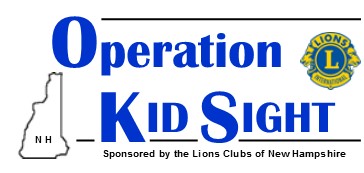 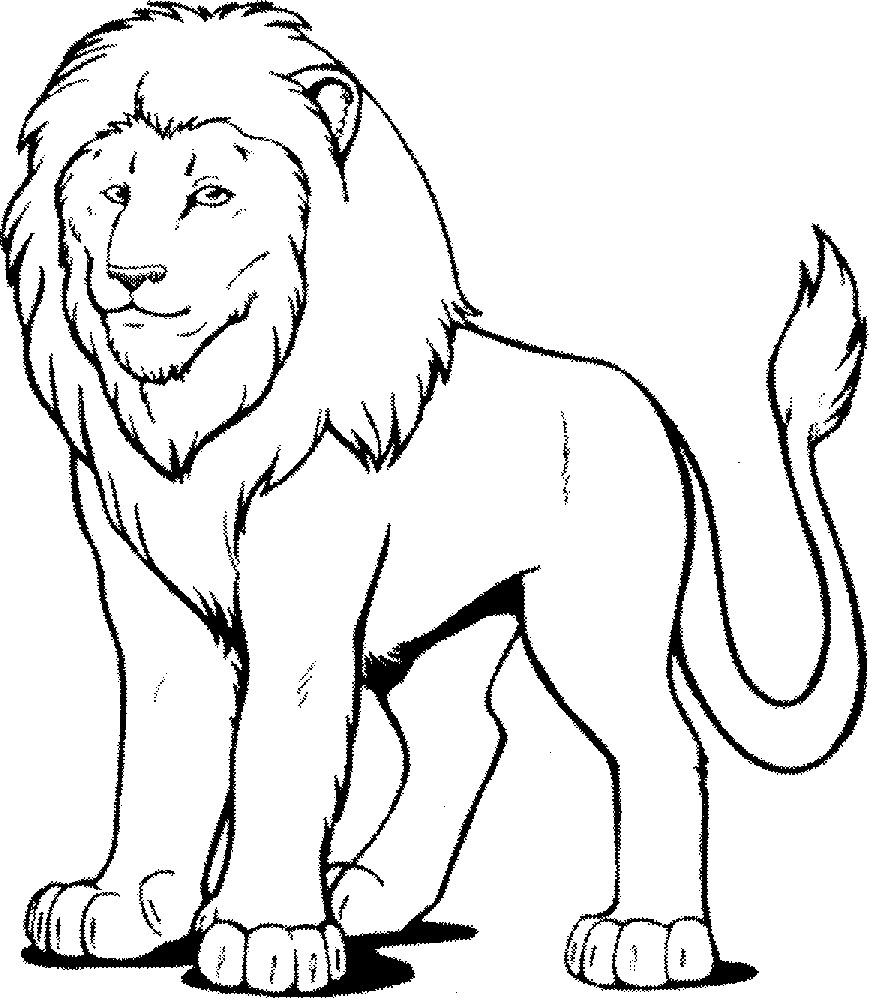 My eyes were tested today by the______________________ Lions Club!